BROMSGROVE DISTRICT COUNCIL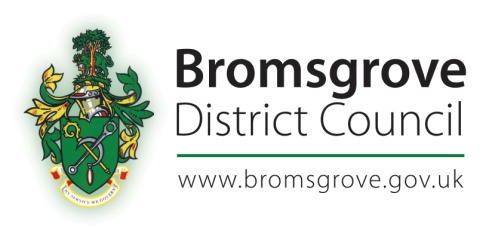 Approved Applications for use of Ward Budget 2014-15Councillor’s Name(s)Ward(s)Amount requestedRecipient detailsCouncil ‘s Strategic Purpose(s) that the fund will supportHow the project will improve the wellbeing of the area and benefit the local communityDetails of consultation carried outTotal costDateCllr H JonesCatshill£700BDCKeep my place safe and looking goodProvide good things for me to see, do and visitInstallation of bike stands (already purchased) at Catshill Meadow to keep bikes secure & new post at front of meadow to make site more secure from vehicle access.Catshill Ward Assoc.£70020/11/14Cllr S ColellaHagley£1,155Hagley Parish CouncilHelp me live my life independentlyHagley Dial a Ride.  To provide a service for the community, for those who find it difficult to get out or feel vulnerable/isolated.  Community integration.BURT, Hagley Help Line, WCC Community transport, Clent Hills County Councillor Hagley Residents, Neighbouring PCs & Hagley PC.£1,15520/11/14Cllr K Grant-PearceUffdown£1,155Romsley Parish CouncilKeep my place safe and looking goodRe-tarmac the path from St. Kenelm’s Playing Fields to Romsley Scout CentreRomsley PC have been fundraising for a number of years and Romsley Scout Centre will also be making a grant towards this project£1,1559/12/14Cllr R ShannonSt. Johns£400BDCKeep my place safe and looking goodProvide good things for me to see, do and visitThe project will add to the Town Centre RegenerationRefer to para. 69/14 of the Minutes of O & S dated 17th November.£40010/12/14Cllrs E & S ShannonCharford£2250Charford Youth Club – ‘Starlight’Humphrey Avenue, Charford, BromsgroveProvide good things for me to see, do and visitHelp me find somewhere to live in my locality and Help me be financially independent (work done by Youth Workers promote these Strategic Purposes)YMCA have stepped in following the loss of Epic and resurrected the Youth Club (Epic took equipment and resources when they left.) This funding will re-equip the Youth ClubWorcestershire YMCA£225029/12/14Cllr B LewisBournheath, Dodford & Fairfield£268.63Gill Lungley, Clerk to Bournheath PCKeep my place safe and looking goodProvide good things for me to see, do and visit.Funds to go towards the cost of a new noticeboard which has been installed at 5-Ways, Parish Hill Bournheath.Quotation for the notice board has been provided to the Parish Council.  Total cost is £1277.65268.6314/1/15Cllr J TidmarshStoke Prior£1155John Ellis, Chairman, Stoke Parish CouncilKeep my place safe and looking goodProvide good things for me to see, do and visit.The seating will provide a place to reflect on the sacrifice made by so many in recent conflicts and see future generations safely enjoy the parish.As discussed and agreed with John Ellis, Stoke Parish Council, who will undertake the provision and installation of seating.115514/1/15Cllrs. J Brogan & B CooperCatshill &Marlbrook wards£150 eachWardCatshill RainbowsProvide good things for me to see, do and visitProvide equipment for cooking, arts and craft etc., plus subsidise trips for disadvantaged childrenGroup leader and parents£30014/1/15Cllrs J Brogan & B CooperCatshill and Marlbrook wards£350 each wardCatshill BrowniesProvide good things for me to see, do and visitProvide resources for Brownies e.g. art and craft items and subsidise trip for disadvantaged childrenGroup leader and parents£70014/1/15Cllrs J Brogan & B CooperCatshill and Marlbrook wards£500 each ward6th Bromsgrove Scouts (Catshill)Provide good things for me to see, do and visitNew camping equipment to take scouts, some from disadvantaged backgrounds, who could not afford a camp trip to learn life skills and learn to be more active.Group leader and parents£100014/1/15Cllr B LewisBournheath, Dodford & Fairfield£385.00Belbroughton PCKeep my place safe and looking goodProvide good things for me to see, do and visitTo purchase a Kawasaki Brushcutter in order to maintain Fairfield Recreation Ground for the benefit of the local communityBelbroughton PC£38516/1/15Cllr P HarrisonAlvechurch£1155Alvechurch Village Hall, Keep my place safe and looking goodTo provide a defibrillator outside the village hall for use in emergencies for the benefit of the community.  Remote access will be gained by dialling 999.Alvechurch Village Hall committee and Alvechurch Parish Council£115516/1/15Cllr R DentSt Johns£1155Crown Close areaProvide good things for me to do, see and visitBench for Crown Close.  This area is used all year round for reflection of remembrance and for residents to sit and relax.Public & residents £115520/01/15Cllr M BullivantHollywood & Majors Green, Drakes Cross, Wythall South£1100Wythall Community ChoirHelp me live my life independentlyProvide good things for me to do, see and visitThe choir has over 90 members, 10% of which have depressive tendencies. It also provides a purpose for the lonely. Concerts are arranged across Wythall and the improvements in the wellbeing of members and observers, is remarkable.  The money will ensure its future and sustainability & is earmarked for music sheets and training.Members and patrons have been consulted.  In addition Councillor R Clarke supports this application and sees this as a worthy cause.£110020/01/15Cllr M SherreyClent Hills£1155Clent Parish CouncilWork carried out by the Youth Council will support the Council’s Strategic Purposes –Help me live my life independentlyProvide good things for me to do, see and visitKeep my place safe and looking goodTo provide hoodies for our Youth Council to wear when representing the Youth Council.Clent Youth Council work within the parish of Clent with litter picking, parking issues at the local school and planting spring bulbs and plants.To purchase a new laptop to enable to Clerk to take minutes electronically at meetings, email and newsletters etc., reaching parishioners electronically.It would be beneficial for the PC to work electronically at meetings and for the Clerk to have her own laptop.  The PC would also like to set up electronic newsletters to and to correspond with Parishioners, also using social media.  This would benefit the Community.Clent Parish Council and Youth Council£115520/01/15Cllr B LewisBournheath, Dodford & Fairfield£421.12Dodford with Grafton Parish CouncilKeep my place safe and looking goodProvide good things for me to see, do and visitTo contribute towards the cost of a bench as a resting placeDodford with Grafton PC£421.1226/1/15Cllr R HollingworthCllr J GriffithsAlvechurch Ward£1150£655Alvechurch Communities TogetherProvide good things for me to see, do and visit.The ‘Lounge’ provides a safe place for the youths of Alvechurch to go in the evenings.  ASB’s are down from 40 reports per month to 4.  Many local groups also use the facility for meetings etc. Funds are required to provide collapsible tables and chairs and adaptable computer facilities and walls to create a larger space.Parish Council, Police and the youngsters themselves are all keen to make the area available more useable.£180529/1/15Cllr S BaxterDrakes Cross & Walkers Heath£4501st Tidbury Green (Wythall) Scout GroupProvide good things for me to see, do and visitThe Scouts have agreement to use coppice Primary School’s minibus, which is being replaced.  The grant will fund a tow bar being fitted, which will solve a long running problem with access to towing vehicles. The bus could be used by Scouts, Woodrush, the Fun Run, Choir, St. Mary’s and more.The head teacher feels it would be better for the bus to be used rather than it parked-up outside of school hours.£4502/2/15Cllr S BaxterDrakes Cross & Walkers Heath£200Mrs Christine Turner Provide good things for me to see do and visitThe Elderly Care Group from St Mary’s Church invites pensioners to a day of fun with a cooked lunch, which costs around £400.  It includes food, choir, speaker or craft activities and room hire.  This grant will enable them to keep the charge for the day as low as possible.Intend to contact Social Services to see who they think will benefit from such a day out and thus benefit from this grant.£2002/2/15Cllrs L Turner and S Baxter – Joint applicationHollywood & Majors Green / Drakes Cross & Walkers HeathCllr Turner £1155Cllr Baxter- £505Wythall Dial-A-Ride ServiceProvide good things for me to see, do and visitHelp me live my life independentlyHelp me be financially independentThe Dial-A-Ride Service has been introduced for a trial period of 6 months for the disabled and elderly, for 2 days a week.  They have 164 registered users.  It is hoped for the service to become self-financing and planning more publicity.  This funding will enable the service to run longer than the initial 6 month period.Wythall Dial-A-Ride is a financially separate functioning branch of Wythall Together, which is a Registered Charity.  It operates in association with Wythall Parish Council, who are underwriting the running losses during the trial period.  There was also some start up finance provided by Worcestershire County Council Divisional Member Grant funding.£16602/2/15Cllr C ScurrellHagley£532Hagley Parish CouncilProvide good things for me to see do and visitProvision of one bench.  The PC are intending to provide two, one at the top Park Road and another on the corner of Sweetpool Lane/Brake Lane.These benches would benefit the community as a wholeHagley Parish Council, Hagley Community Association and Hagley Community Association£5329/2/15Cllr C ScurrellHagley£311Hagley Rambler Scout GroupProvide good things for me to see do and visitA contribution towards a projector for presentations to Hagley Rambler Scouts/parents etc. to show information about camps and other outdoor activities and to show films when having a sleepover at the hut.  Also for meetings/AGM’s.Hagley Ramblers Scouts Group.£3119/2/15Cllr C ScurrellHagley£312Walton District Guides Provide good things for me to see do and visitReplacement of shed roof used to store equipment used by Hagley Guides.  Shed is located behind Lloyds Bank in HagleyWalton District Guides,£3129/2/15Cllr J GriffithsAlvechurch£500Hopwood Village HallProvide good things for me to see, do and visitImprovements to the Village Hall will increase the use for the local residents of Hopwood.  It will also, hopefully, improve the booking numbers, thereby making it more sustainable.£500 – Provided no on-going mainten-ance costs9/2/15Cllr C McDonaldBeacon£490 St Chads ParkProvide good things for me to see do and visitBROXAP Sheffield Cycle Stands at St Chads ParkBDC£4909/2/15Cllr C McDonaldBeacon£490 Callowbrook ParkProvide good things for me to see do and visitBROXAP Sheffield Cycle Stands at Callowbrook ParkBDC£4909/2/15Cllr C SpencerSlideslow£1155Various areas in BromsgroveProvide good things for me to see do and visitKeep my place safe and looking good.Notice Board – Information to residents about BEC contact details, plus police and Emergency contact details.  Information on Town and local events taking place.Bench/Seat – To enable parents to sit while their children play in the play area and for teenagers to sit and talk.  Currently no seating in play area.Talking with Local Residents in Harwood Park£115513/2/15Cllr R ClarkeDrakes Cross and Walkers Heath£355The Church for YouthsProvide good things for me to see do and visit.Annual trip to Soul survivor in Summer organised by the church for youths, where they camp/have food and attend meetings/events/gigs/skate park, cafes etc.  The money would be invested in camping equipmentCllr Clarke wrote to clubs and societies in the ward offering them the opportunity to bid.£35513/2/15Cllr R ClarkeDrakes Cross and Walkers Heath£400Wythall & District German Shepherd Club Provide good things for me to see do and visit.Keep my place safe and looking good.The dog training club have proposed repairing the fences and a 1m high fence around the section of the park used for training.Outside their training sessions the area will be available for public dog owners to let their dogs run free.  It will contain some of the issues regarding dog mess and make the park more relaxed for those nervous around dogs.Cllr Clarke wrote to clubs and societies in the ward offering them the opportunity to bid.£40013/2/15Cllr R ClarkeDrakes Cross and Walkers Heath£400Wythall Youth and Community Provide good things for me to see do and visit.Development of a sensory garden at the new community hub.  The Hub grounds can be accessed by various community groups.Specifically the funding would be used for purchasing materials for an Avery, seating areas and features.  It will also be used by the local primary schools and young people/children.Cllr Clarke wrote to clubs and societies in the ward offering them the opportunity to bid.£40013/2/15Cllr P McDonald and Cllr C WilsonWaseley£1877.56Callow Brook Lane, RuberyKeep my place safe and looking goodThe project is to install monitoring equipment which gauges the level of the water in Callow Brook Lane and gives early warning of any potential flooding.NWWM will cover the on-going costs.NWWM and residents£1877.562/3/15Cllrs H Jones &J BroganCatshill£200Royal British Legion Keep my place safe and looking goodTo carry out much needed maintenance to the war memorial and fence.Royal British Legion£2002/3/15Cllrs H Jones & J Brogan Catshill£200Catshill and Marlbrook Friendship ClubProvide good things for me to see do and visit.Run a day trip or subsidise a coach trip, which for many is the only chance they have to get away for a day which impacts on their wellbeing.Catshill and Marlbrook Friendship Club£2002/3/15Cllr R ShannonSt Johns£689.949th Bromsgrove Provide good things for me to see do and visitTo provide camping equipment for the scout group, allowing the children to go camping year after year Club Scout Leader£689.9416/3/15Cllr J BoswellFairfield£269.92Belbroughton Parish CouncilProvide good things for me to see do and visitTo provide a First World War commemoration plaque.  Belbroughton Parish Council£269.9216/3/15Cllr J BoswellFairfield£307.08Belbroughton Parish CouncilProvide good things for me to see do and visitTo plant 5 trees on Fairfield Recreation Ground – commemoration treesBelbroughton Parish Council£307.0816/3/15Cllr C BlooreSidemoor£350YMCAProvide good things for me to see do and visitTo provide equipment for the Youth Club such as pool table and other recreational equipment.YMCA£35016/3/15Cllrs C Bloore and E MurraySidemoor£805 Cllr Bloore, £1155 Cllr MurraySidemoorKeep my place safe and looking goodA PACT priority  - to lower speed on Broad Street, Sidemooor – a speed activation sign.PACT priority£196016/3/15Cllr  R LaightSlideslow£1155Bromsgrove District Scout CouncilProvide good things for me to see do and visit.For Cubs to attend events being arranged for Centenary Year.District Commissioners Team£115516/3/15